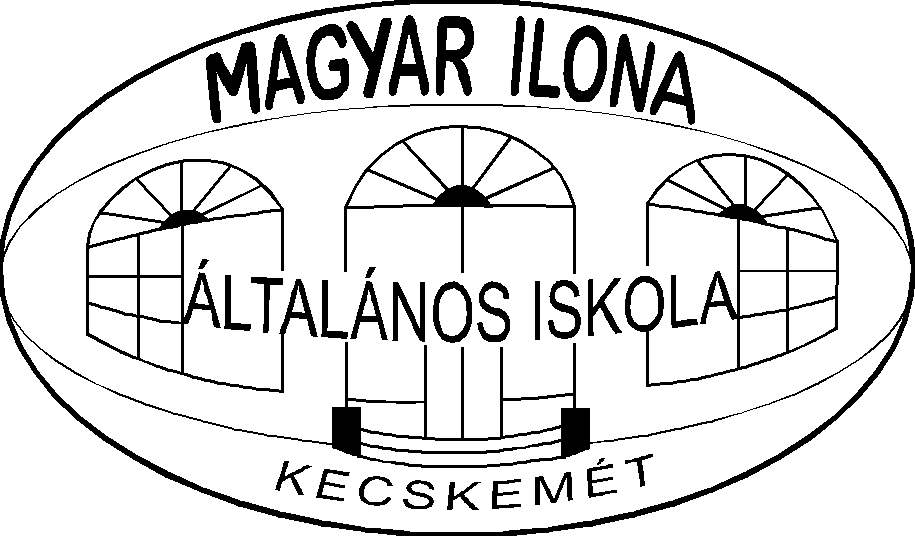 „Gondolkodni és beszélni: a kettő voltaképp egy. Gondolkodás nem képzelhető beszéd nélkül és megfordítva. … Beszélni és gondolkodni tehát egyszerre tanulsz és folyton és lassan.”(Babits Mihály)Magyar nyelvi versenyfeladatok6. osztály2012. április 26.néviskola1.Tollbamondás.  A mellékelt vonalazott lapra dolgozz!                                                                          20 pont2. Másold le a mondatokban kiemelt kifejezéseket szabályosan folyóírással!         15pontKaptam két belépőt a NEMZETISZÍNHÁZBA. Találkozzunk a BLAHALUJZATÉRI megállóban! Megtaláltam a SZÉCHÉNYIKÖNYVTÁRI olvasójegyemet. A KELETIKÁRPÁTOKI vagy a MAGASTÁTRAI sítáborba menjünk síelni? Nem megyek a GELLÉRTFÜRDŐBE, inkább olvasok. Vegyél anyának egy NŐKLAPJÁT! Nagyon tetszik nekem az ARANYJÁNOSI nyelvezet, de a PETŐFIST is szeretem.A BÜKKHEGYSÉG tetszik nekem a legjobban a MAGYARORSZÁGI hegységek közül. A KATONAJÓZSEFSZÍNHÁZI előadáson nagyon jól szórakoztunk. A KOSSUTHDÍJAS művészünk idén ÁLLAMIDÍJAT is kapott. A JÁNOSHEGYI kilátás a legszebb, amit valaha láttam. 3. Foglald külön-külön mondatba az alábbi szópárok tagjait! Csak azt a mondatot fogadjuk el, melyben egyértelműen kiderül a megadott szó jelentése.                  10 pont                     játszunk – játsszunk edzünk – eddzünkálld – álddfolyt – fojtmegtudja – meg tudja4. Húzd alá a mondatokba illő megfelelő kifejezést!                                                     5 pontSzemélynévi előtag után a díj szót   a) különírjuk b) kötőjellel kapcsoljuk.A vonzzák igealak csak  a) felszólító módú b) nem csupán felszólító módú lehet.A varrták, álltak, otthon szavakban kiejtéskor a) mássalhangzó-rövidülés b) mással-hangzó-kiesés történik.A varrnák, innák, írnák igealak  a) egyes szám első személyű b) többes szám harmadik személyű.Az írnunk, várnotok, látnod szavak   a) igék b) nem igék.5. Másold le a szavakat szótagolva!                                                                              10 pontlétra						briddzsel				karöltve			 		záporeső				esernyő			 		cipőboltig				zürichi				 		megérint				bridzsel			 		vajért					6. Egészítsd ki a megadott szavakat „j”-vel illetve „ly”-jel! Figyelj a zárójelben írottakra! Szópáronként 1-1 pont jár.                                                                     10 pontpá….a  –  mu….a viszá…. –  duha….dö….f  –  röhe…..muszá……  –  para….kara….  –  esté….. he….(ind. szó)  –  he….(fn)sú….t(fn.)  –  sú….t(ige)fo…t.(ige, jelen idő)  –  fo….t (ige, múlt idő)va….on (kérdőszó)  –  va….on (fn.)hangyabo….t  –  sapkabo…t7. Csak a hibás szavakat javítsd a vonalra!  Ha a helyes alakot rosszra javítod, pontot vonunk le!                              							        10 pontmosdó, hákcsó,  égszinkék, hallgasd,   bicikli,   szegfű,  lakzi,  foghagyma, fogyjon, faggyon,  higgyen, hadjon, szívesen,  szines,  huszas,  tízes,  játssza, alkosd,  követsd,  metszük,   edz8. Írd le a megadott szavak -val, -vel ragos alakját!  Írd le újra a szót!                    10 pontZsanett	 			sakk	 				Félix					Madách 				Kodály 				méh 					pech 					Bálint 					% 					Széll 					9. Magyarázd meg az alábbi szavak jelentését! (Ne mondatba helyezd!)                   5 pontlétige 																							szállóige 																							jelige 																							varázsige 																							venyige 																							10. Mi lehet a következő „kártyás” szólások jelentése? Válaszd ki, és írd a megfelelő helyre a jelentés betűjelét! 							          5 ponta) nem jól választott		 b) minden érvét elmondja 		c) ismeri a terveit  d) baj lehet, ha mások belelátnak terveinkbe	 	          e) kockáztatBelelát a kártyájába. Egy lapra tesz fel mindent. Nem jó felfordított kártyával játszani. Rosszul keverte a kártyáját. Kijátssza az utolsó kártyáját. 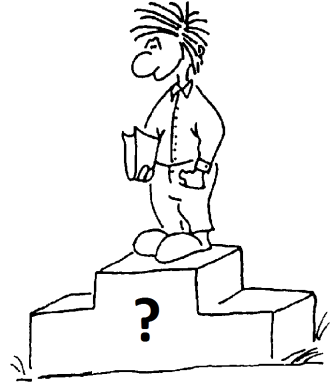 összesen:	100 pontelért pontszám: